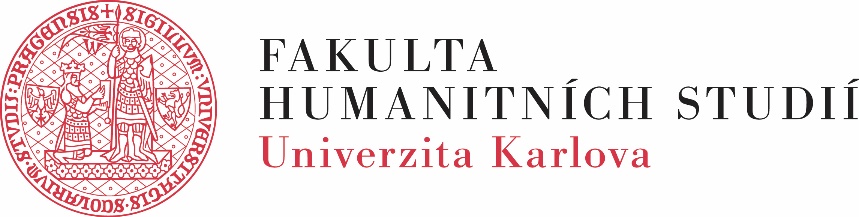 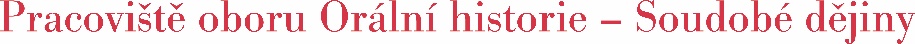 Areál Univerzity Karlovy, José Martího 31, 162 52 Praha 6 – Veleslavín, https://ohsd.fhs.cuni.czInformovaný souhlas ke zpracování a zpřístupnění osobních a citlivých údajůJá, níže podepsaný/á (dále jen ,,narátor/ka):……………………………………………………………………………………………………………………………………..podle zákona č. 101/2000 Sb., o ochraně osobních údajů, zákona č. 89/2012 Sb., občanského zákoníku, ve znění pozdějších předpisů, a v souladu s nařízením (EU) 2016/679 o ochraně fyzických osob v souvislosti se zpracováním osobních údajů a o volném pohybu těchto údajů (GDPR), tímto uděluji svůj výslovný a svobodný souhlas se zpracováním veškerých svých osobních a citlivých údajů, které jsem poskytl/a během rozhovorů pořízených ve zvukové či audio-vizuální podobě v rámci výzkumného projektu k bakalářské/diplomové/disertační práci studenta/studentky:……………………………………………………………………………………………………………………………………..s pracovním názvem: ……………………………………………………………………………………………………………………………………..……………………………………………………………………………………………………………………………………..Beru na vědomí, že své osobní a citlivé údaje poskytuji pro následující účely:vědecký či historický výzkum v oblasti humanitních věd;publikační činnost (závěrečné kvalifikační práce, odborné články, studie, sborníky, monografie apod.).Jsem si vědom/a skutečnosti, že správcem těchto údajů se podpisem tohoto souhlasu stává výše uvedený student/ka.Souhlasím s tím, aby rozhovory a informace v nich obsažené byly poskytnuty v písemné či elektronické podobě také dalšímu subjektu, jímž je Ústav pro soudobé dějiny AV ČR, v. v. i., a to výhradně pro účely vědeckého či historického výzkumu v oblasti humanitních věd, publikační a vzdělávací činnost a archivaci ve veřejném zájmu – hodící se zaškrtněte:souhlasímnesouhlasímProhlašuji, že jsem byl/a informován/a o tom, že podle výše uvedených právních předpisů o ochraně osobních údajů mám právo:kdykoliv odvolat udělený souhlas, a to pro každý ze shora uvedených účelů samostatně;vyžádat si informaci o tom, jaké osobní a citlivé údaje jsou o mně zpracovávány;vyžádat si opravu nebo doplnění svých osobních a citlivých údajů;žádat výmaz osobních údajů, pro jejichž zpracovávání již dále není důvod;žádat omezení zpracovávání údajů, které jsou nepřesné, neúplné nebo u nichž odpadl důvod jejich zpracování, ale nesouhlasím s jejich výmazem;žádat umožnění přenesení zpracovávaných údajů;vznést námitku proti zpracování mých osobních údajů pro přímý marketing, včetně souvisejícího profilování;nebýt předmětem automatizovaného individuálního rozhodování, včetně profilování;mám právo dostat odpověď na svou žádost bez zbytečného odkladu, v každém případě do jednoho měsíce od obdržení žádosti správcem.Pro kontaktování správce ve věci ochrany osobních a citlivých údajů lze využít následující kontakt (telefonní číslo, emailová adresa) na student/a/ku:……………………………………………………………………………………………………………………………………..Individuální požadavky narátor/a/ky, jimiž je správce údajů (a případně další subjekt) povinen se řídit (např. anonymizace dat, požadavek autorizace přepisu před publikací, zákaz využití rozhovorů dalšími subjekty/třetími stranami nebo v rámci jiných výzkumů apod.) – hodící se zaškrtněte:nepožadujipožaduji, uveďte Vaše konkrétní požadavky:……………………………………………………………………………………………………………………………………..……………………………………………………………………………………………………………………………………..……………………………………………………………………………………………………………………………………..……………………………………………………………………………………………………………………………………..……………………………………………………………………………………………………………………………………..……………………………………………………………………………………………………………………………………..……………………………………………………………………………………………………………………………………..……………………………………………………………………………………………………………………………………..Datum, místo podpisu: 	………………………………………………………           Podpis narátor/a/ky: 	………………………………………………………